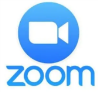 Actividades de la semana del 22 al 25 de septiembre 2020LENGUAJELUNES 21 DE SEPTIEMBRESIN CLASESMARTES 22 DE SEPTIEMBRERecitar un poema en voz alta, expresar a través de gestos y dar énfasis a la declamación de éste.Recitan el poema y dibujan el contenido.Trabajo en el texto SM. Pág. 158 y 159.Desarrollo de guía de trabajo en clases.MIÉRCOLES 23 DE SEPTIEMBREIdentificar tipos de textos literarios y no literarios.Desarrollan actividades en el texto Sm. Pág 160 a la 163.JUEVES 24 DE SEPTIEMBRELeer una obra dramática para desarrollar diferentes habilidades lectoras.Desarrollan actividades en el texto Sm. Pág 164 a la 169.VIERNES 25 DE SEPTIEMBREConocer la obra dramática y sus características.Desarrollan actividades en el texto Sm. Pág 170 a la 171.Desarrollo de guía de trabajo en clases.MATEMÁTICALUNES 21 DE SEPTIEMBRESIN CLASESMARTES 22 DE SEPTIEMBRECompletar secuencias para armar tablas de multiplicar.Desarrollan guías de aprendizaje en clases.MIÉRCOLES 23 DE SEPTIEMBRERepresentar la multiplicación a través de la adición reiterada.Desarrollan guías de aprendizaje en clases.JUEVES 24 DE SEPTIEMBRERepresentar la multiplicación y resolver problemas.Desarrollan guías de aprendizaje en clases.NATURALEZALUNES 21 DE SEPTIEMBRE 2B SIN CLASESMARTES 22 DE SEPTIEMBRE 2A Y MIÉRCOLES 09 (2B)  Describir algunas características del tiempo atmosférico, asociando a las estaciones del año.Desarrollan guías de aprendizaje en clases.VIERNES (2A) Confeccionar un instrumento para medir la velocidad del viento.Confeccionan un anemómetro. (Se adjunta instructivo y materiales)HISTORIA, GEOGRAFÍA Y C. SOCIALESJUEVES 24 DE SEPTIEMBRERetroalimentar contenidos de la unidad de los pueblos originarios.Desarrollan guías, dibujan y comentan.VIERNES 25 DE septiembre de 2020Distinguir los aportes que ha recibido la sociedad chilena de los pueblos originarios.Desarrollo de guía. Leen, comentan y reconocen palabras elementos y palabras de los pueblos originarios que son utilizados en la actualidad.